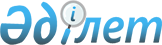 Об установлении границы села МукурCовместное постановление акимата Кызылкогинского района Атырауской области от 29 марта 2019 года № 75 и решение маслихата Кызылкогинского района Атырауской области от 29 марта 2019 года № XXXIІІ-6. Зарегистрировано Департаментом юстиции Атырауской области 2 апреля 2019 года № 4365
      В соответствии с пунктом 2 статьи 12 Закона Республики Казахстан от 8 декабря 1993 года "Об административно-территориальном устройстве Республики Казахстан" и статьями 6, 31 Закона Республики Казахстан от 23 января 2001 года "О местном государственном управлении и самоуправлении в Республике Казахстан" акимат Кызылкогинского района ПОСТАНОВЛЯЕТ и Кызылкогинский районный маслихат VI созыва на очередной ХХХІІІ сессии РЕШИЛИ:
      1. Установить границу села Мукур Мукурского сельского округа Кызылкогинского района общей площадью 719,345 гектар и протяжҰнностью 11289,50 метра согласно приложению.
      2. Контроль за исполнением настоящего совместного постановления и решения возложить на заместителя акима Кызылкогинского района Ж. Турдагалиева и председателя постоянной комиссии Кызылкогинского районного маслихата по вопросам соблюдения законности, депутатской этики и правовой защиты А. Алтыбаева.
      3. Настоящее совместное постановление и решение вступают в силу со дня государственной регистрации в органах юстиции, вводится в действие по истечении десяти календарных дней после дня их первого официального опубликования. План административной границы села Мукур Кызылкогинского района Атырауской области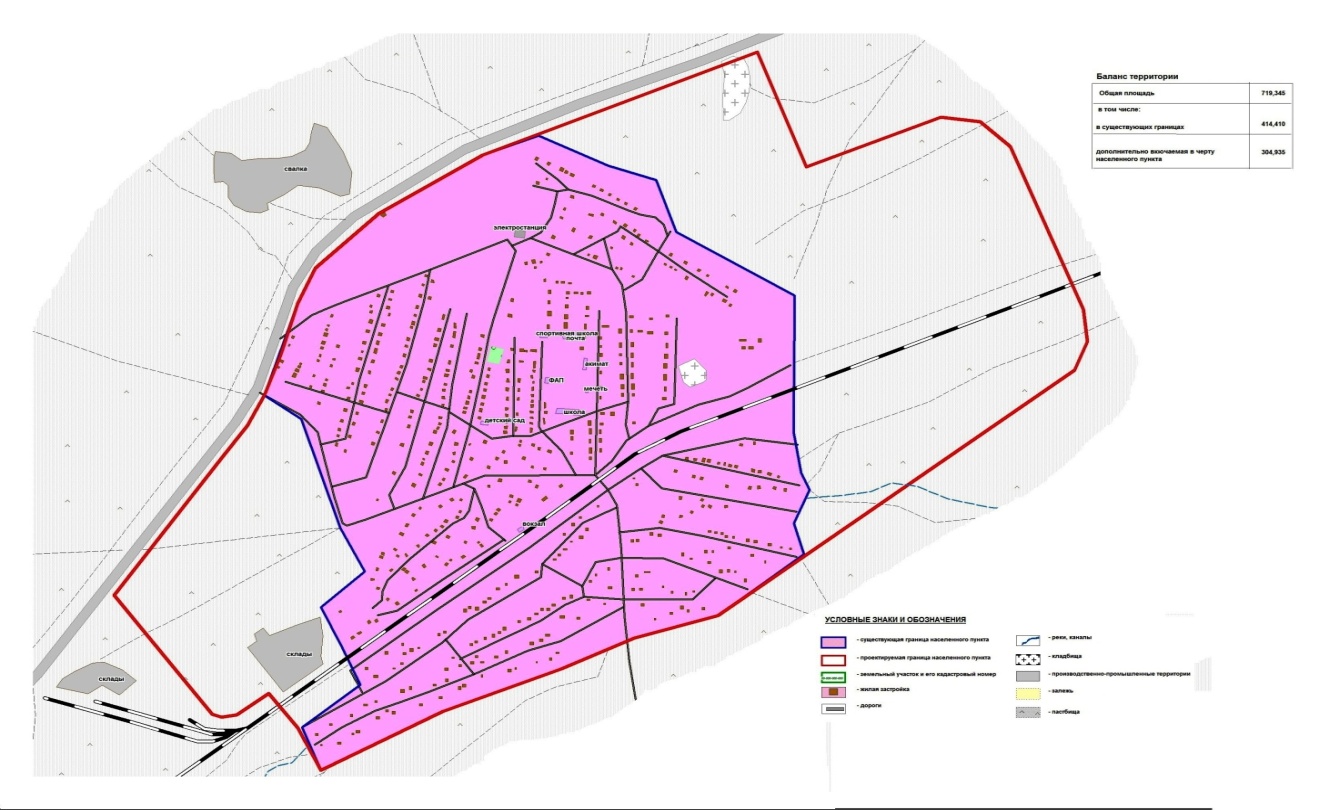 
      Общая площадь границы село Мукур- 719,345 гектар
					© 2012. РГП на ПХВ «Институт законодательства и правовой информации Республики Казахстан» Министерства юстиции Республики Казахстан
				
      Аким района

А. Баженов

      Председатель ХХХІІІ сессии
районного маслихата

А. Баймуратова

      Секретарь районного маслихата

Т. Бейскали
Приложение к постановлению районного акимата № 75 от "29" марта 2019 года и решению районного маслихата № ХХХІІІ-6 от "29" марта 2019 года
      Аким района

А. Баженов

      Секретарь районного маслихата

Т. Бейскали
